21 ноября в Международный день отказа от курения студенты Салаватского музыкального колледжа провели акцию «Меняем сигарету на конфету».
Цель акции: привлечь внимание молодой аудитории к проблеме табакокурения, дать повод задуматься о вреде сигарет и о том, что есть альтернатива вредной привычке. Сегодня вместо сигареты были предложены конфеты и буклеты, в остальные дни у людей есть выбор – продолжить портить свое здоровье или избавиться от нее навсегда.
Акция проходила в течение всего дня в холле 1 этажа. За день сигареты могли обменять не только студенты, но и работники колледжа. Все сигареты, собранные в ходе акции, были уничтожены. 
Будем надеяться, что участвующие в акции задумаются над тем, какое негативное воздействие оказывает курение на организм человека и откажутся от этой вредной привычки.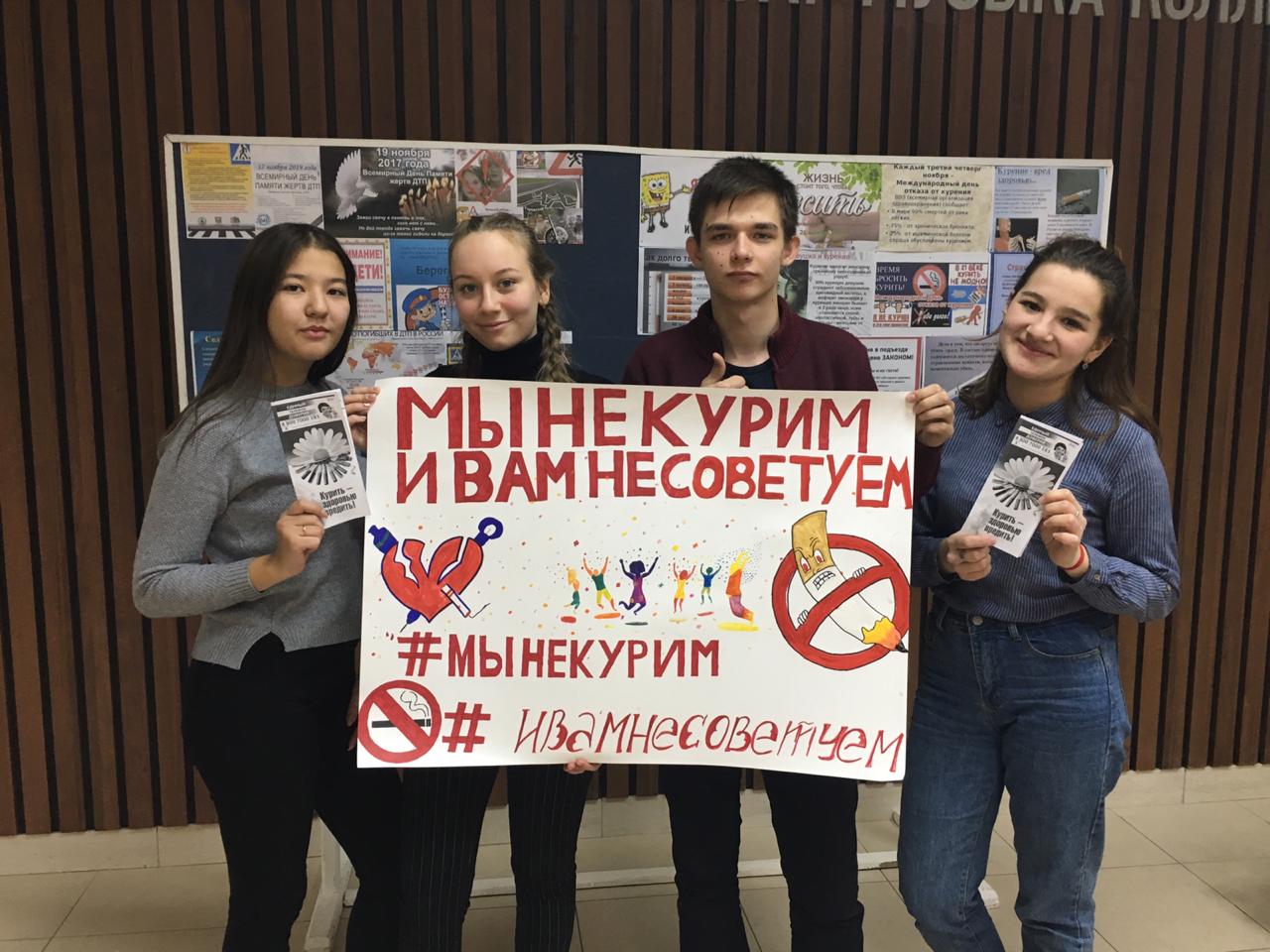 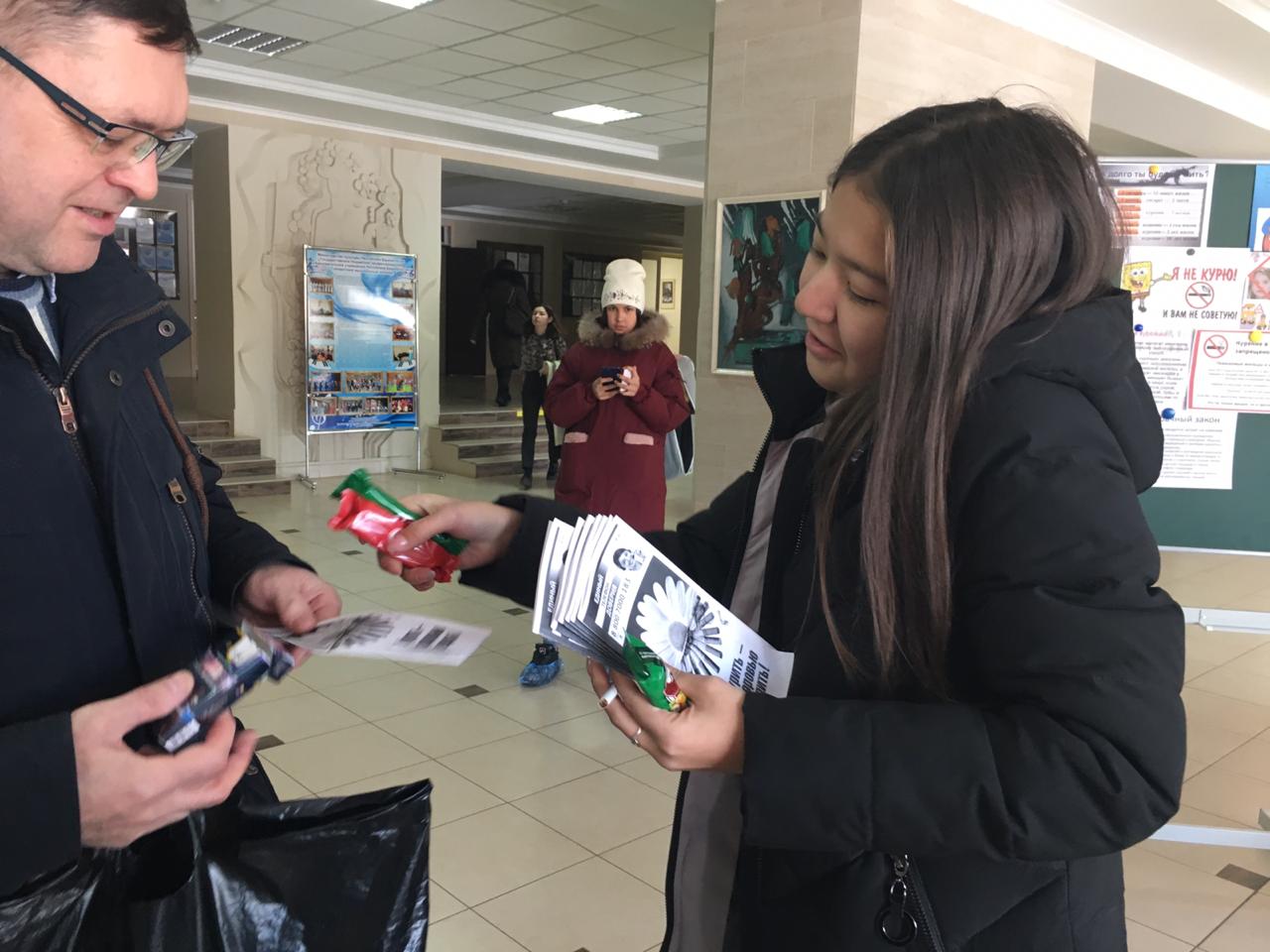 